								<Términos de pago (vencimiento al recibir, vencimiento en X días)>FACTURAFACTURA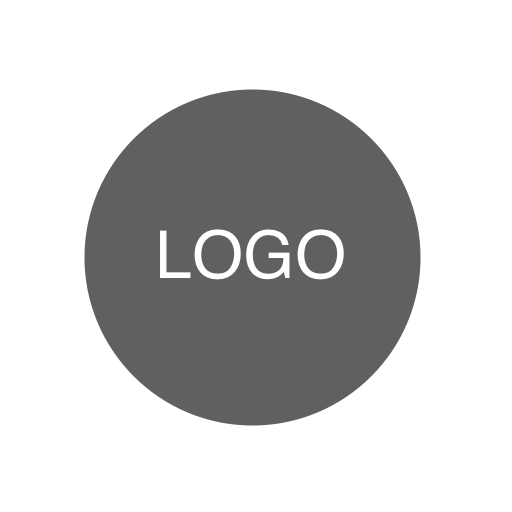 <Nombre de su empresa>FECHA<123 Dirección de calle><Ciudad, Estado, Código Postal/Zip>FACTURA NO.<Número de teléfono, correo electrónico>COBRAR APROYECTO<Nombre de contacto><Nombre del proyecto><Nombre de la empresa cliente><Descripción del proyecto><Descripción del proyecto><Descripción del proyecto><Dirección><Descripción del proyecto><Descripción del proyecto><Descripción del proyecto><Teléfono / Correo electrónico><Descripción del proyecto><Descripción del proyecto><Descripción del proyecto>FECHADESCRIPCIÓNDESCRIPCIÓNDESCRIPCIÓNDESCRIPCIÓNTASATérminos e instruccionesDESCUENTO$0.00<Añadir instrucciones de pago, por ejemplo: banco, paypal...><Añadir instrucciones de pago, por ejemplo: banco, paypal...>TOTAL ANTES DE IMPUESTOS$0.00<Agregue términos aquí, por ejemplo: garantía, política de devoluciones...><Agregue términos aquí, por ejemplo: garantía, política de devoluciones...>TASA DE IMPUESTO0,00%TOTAL IMPUESTOS$0.00Saldo adeudadops